	Ian J. Wiley	126 Eloah Way, Centralia, WA 98531│ Cell: (360) 324-2118 │ E-Mail: Ian_Wiley08@yahoo.comNovember 27, 2017Braun Northwest Inc.
150 Northstar RD
Chehalis WA, 98532Dear Braun Northwest Inc. Management:I am very excited for the opportunity to apply at Braun Northwest. I have great respect for emergency personnel and the selflessness they model to keep Americans safe. While I am more of a hands-on worker, I love that I have the opportunity to work toward something that is meaning and serves a group of people that I have the utmost appreciation for. Your focus on customer service and quality displays the service mentality and operational excellence that I am looking for in a company and is exactly the kind of environment that I can learn from and contribute to. As a candidate, I offer a reliable work history, mechanical aptitude/experience, solid education, and a strong desire to learn. In addition, I am a quick learner and a hard worker. I enjoy hands-on work and problem solving. I recently graduated with my AAS in Energy Technology/Plant Operation from Centralia College. Through the curriculum I learned basic electric knowledge and theory including Ohm’s and Watt’s Law, parallel and single electrical circuits, multi-meters, OSHA guidelines and safe work practices, Single Phase and Three Phase power, PID controllers and their functions, and blue print reading. My work background has provided valuable transferable skills to put to work should I be fortunate enough to be hired at Braun Northwest. Some skills are; efficiency with hand and power tools, efficient with tape measure and math related, framing and structural knowledge, and good work ethic.  I have learned the value of teamwork and communication and believe it is the key to success in any work environment. When there is a problem or a question, it is best to communicate with your superior or crew you are working with to get clarification so that you can accomplish the task at hand efficiently and correctly.My resume is enclosed and I am happy to provide you with any additional information you may need. I appreciate your time in evaluating my qualifications. I am happy to provide you with any additional information you may need. I look forward to meeting you to further discuss my credentials.Sincerely,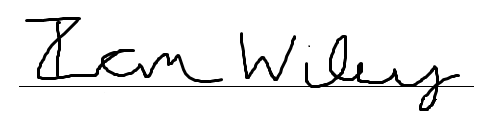 Ian WileyObjective To apply my current knowledge and continue learning new skills at Braun Northwest Inc. to provide quality products for emergency personnel. Education06/2017	AAS, Energy Technology/Plant Operations 
Centralia College Centralia, WA06/2013			AA, General Studies
				Centralia College Centralia, WAWork Experience12/2016 to Current		AIM of Washington - Kelso, WAConstruction work involving flipping and selling houses. Tasks include but are not limited to framing, sheet-rocking, mudding, tapping, painting, electrical, structural, and roofing.06/2017 to 07/2017	American Promotional Events - Vancouver, WAWorked in firework warehouse – forklift driver, sorted/palletized/loaded fireworks, delivered fireworks/supplies to firework tents and stands06/2010 to 12/2016	 Thorbeckes Fitlife Center - Centralia, WAPositions included head lifeguard, rockwall staff, and reception staff. Trained new guards, promoted a safe experience for patrons, and assisted customers with questions/sign in. 09/2013 to 08/2014	Event Force - Kirkland, WADirected thousands of Microsoft attendees and employees to sessions and keynotes at substantially large events.SkillsKnowledgeable about engines and how they work. Good Customer Relations. Efficient working with hand tools. Work well with a team and solo. Knowledgeable about motorized vehicles and their components engines, brakes, changing/fixing parts, etc. Mechanically minded, quick and willing to learn new skills.